Le FrancoSud est autorisé et tenu, conformément à la Loi sur l'accès à l'information et la protection de la vie privée (FOIP) ainsi qu’à la Loi sur l'éducation et ses règlements, de recueillir, utiliser et divulguer les renseignements personnels nécessaires pour offrir des programmes éducatifs et assurer un environnement scolaire sécuritaire pour les élèves. Pour toute question à ce sujet, veuillez communiquer avec le coordonnateur FOIP du FrancoSud au 403-686-6998.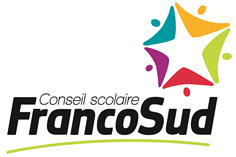 entente de paiementFrais scolairesÉcole      Année scolaire      Directive administrative 506Vous pouvez payer les frais scolaires en plusieurs versements à l’aide de School Cash Online, à https://francosud.schoolcashonline.com/Si vous choisissez cette option, il n’est PAS nécessaire de compléter le présent formulaire.INFORMATIONS Vous devez compléter le présent formulaire si vous souhaitez faire plusieurs paiements :en remettant une série de chèques faits à l’ordre de l’école; ouen argent comptant Veuillez éviter de remettre de l’argent à votre enfant. Il est préférable de faire vos paiements directement au secrétariat de l’école.Si vos enfants fréquentent différentes écoles du FrancoSud, vous devrez convenir d’une entente de paiement avec la direction de chaque école.Coordonnées du demandeurNom :Prénom :Adresse :# App, numéro civique et rue# App, numéro civique et rue# App, numéro civique et rueVilleVilleCode postalTéléphone :Courriel :MaisonCellulaireCoordonnées de l’élève (ou des élèves)Nom de famillePrénomNiveauEntente de paiement souhaitéeTotal des frais à payer pour cette entente:Total des frais à payer pour cette entente:$Mode de paiement :Mode de paiement :Mode de paiement :Chèque(s)Chèque(s)Chèque(s)Argent comptantArgent comptantIndiquez, s’il y a lieu, quels sont les frais précis couverts par cette entente :Indiquez, s’il y a lieu, quels sont les frais précis couverts par cette entente :Indiquez, s’il y a lieu, quels sont les frais précis couverts par cette entente :Indiquez, s’il y a lieu, quels sont les frais précis couverts par cette entente :Je désire payer ces frais de la manière suivante : Je désire payer ces frais de la manière suivante : Je désire payer ces frais de la manière suivante : Je désire payer ces frais de la manière suivante : Je désire payer ces frais de la manière suivante : Je désire payer ces frais de la manière suivante : Je désire payer ces frais de la manière suivante : Je désire payer ces frais de la manière suivante : Je désire payer ces frais de la manière suivante : Je désire payer ces frais de la manière suivante : Je désire payer ces frais de la manière suivante : paiement(s)  depaiement(s)  depaiement(s)  de$ le$ lepaiement(s)  depaiement(s)  depaiement(s)  de$ le$ lepaiements  depaiements  depaiements  de$ le$ leSignature du demandeurDateSection réservée à l’administrationSection réservée à l’administrationSection réservée à l’administrationSection réservée à l’administrationSection réservée à l’administrationSection réservée à l’administrationSection réservée à l’administrationL’entente de paiement est acceptée :L’entente de paiement est acceptée :  Oui  Non  Non  Non  NonSignature de la direction d’écoleSignature de la direction d’écoleSignature de la direction d’écoleDate